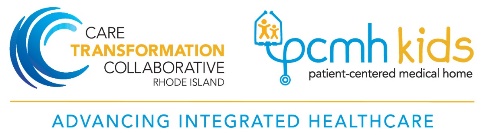 PCMH Kids Update(in lieu of Stakeholder Meeting)PCMH Kids Cohort 3: Extension on deliverables provided to practicesIn response to the current pandemic, CTC is providing PCMH Kids Cohort 3 practices extensions on PCMH Kids contract deliverables. *Note: Impact of coronavirus on accuracy of the clinical quality performance results will be discussed at the Data and Evaluation Committee scheduled for 4/7/20.  We can provide you with an update after that meeting if we will be asking practices to use a different timeframe for reporting. PCMH Kids Cohort 2: Requesting practice feedback on coronavirus impact on reporting Q1 2020 CTC-RI Clinical Quality Measures data by April 15th Reporting your clinical quality information by April 15, 2020 is important because the quality performance results are used to determine practice eligibility for Incentive Payments by the RI Health Plans (contract adjudication).Historically, CTC has calculated practice eligibility for incentive payment after practices have the opportunity to review their results, submitted to CTC by April 15, at the April Practice Reporting and Transformation Committee meeting (scheduled for 4/22/20); We are asking for practice feedback on your ability to submit your quarter 1 clinical quality information by April 15th.  CTC could request from the health plans an extension for incentive payment determination if practices anticipate a delay in meeting the clinical quality reporting deadline.  Our hesitancy in potentially requesting a health plan extension is the financial impact on the practices if there is then a delay in your receiving incentive payments. Please note that health plans have historically required that incentive payments be made at the same time to all practices. Please provide your feedback by completing this quick survey by April 2. Investments being made in PCMH Kids PracticesUpdate on Rhode Island Foundation Pediatric IBH Program – Cohort 1 is wrapping up their 1st year in the Pediatric IBH Program and Cohort 2 will be kicking off their first year in the program at the next Pediatric IBH meeting, scheduled for April 9, 2020 via zoom (only) from 7:30-9:00am. Cohort 1 practices will be expected to report out on their screening rates, progress and challenges. Dr. Bami, a psychiatrist currently working at the Hasbro Pedi Partial program, and Dr. Plante, a psychologist and Director of Pedi IBH will be presenting on Somatic Complaints. All are invited to attend the meeting. Participants can join using https://ctc-ri.zoom.us/j/381300134 or by calling +1 646 876 9923 (Meeting ID: 381 300 134).Transition of Care from Adolescents to Adult Primary Care - The Rhode Island Department of Health (RIDOH), Care Transformation Collaborative of Rhode Island (CTC-RI) and PCMH Kids will be offering a “Health Care Transition from Adolescence to Adulthood” Quality Improvement Initiative, with the goal to improve the ability of youth and young adults to manage their own health care and effectively use health care services. The call for application will be issued in May 2020 (depending on coronavirus) and is looking for up to six primary care practices (3 pediatric/family and 3 adult/family practices) to apply. Practices will receive:Infrastructure payment of $5,000 to off-set costs associated with EMR modifications, staff time, and participation in quality improvement activities;Monthly on-site consultation from a trained clinical quality improvement facilitator; Quarterly peer learning and best sharing from both pediatric and adult practices;National technical assistance support (MCHB Got Transition Resource Center).Healthy Tomorrow Grant – The Rhode Island Department of Health (RIDOH) received written approval and funding from HRSA to proceed with an Integrated Care Coordination Learning Collaborative, aimed at improving care coordination between PCMH Kids practices and Family Home Visiting for Rhode Island’s most vulnerable patient population. 2020 will be spent planning and vetting processes & data in preparation for the rollout of the 2021 Integrated Care Coordination Learning Collaborative. Pediatric Telemedicine – AAP is planning to send out a telemedicine survey.Update from EOHHS – EOHHS is committed to incorporating elements of the common contract in the MCO contract. (as communicated by Libby Bunzli)Pediatric Clinical Quality Reporting Update -  The OHIC Aligned Measurement Group has been meeting.  Revised measurement specifications will be released shortly and it is anticipated that pediatric practices will be asked to provide lead screening baseline reporting to OHIC on 10/15/20. Deliverable New Due DatePrevious Contract Due Date Report Clinical quality data*May 15, 2020 April 15, 2020 Before and After Policy April 30, 2020 March 31, 2020 Compact: behavioral health and registration for Pedi Prn April 30, 2020 March 31, 2020 P-D-S-A (Performance Improvement Plan) June 30, 2020 May 31, 2020 Register for Q Pass (applicable for practices that are not presently PCMH NCQA recognized) April 30, 2020 March 31, 2020 